  Retail Availability/Price List 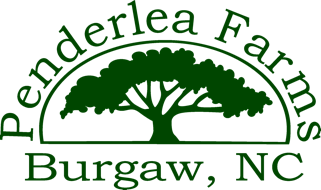 Live Oaks** Field Grown larger trees are priced individually by Caliper size ($200/inch) Other Species Pricing Swamp Chestnuts Swamp White OakBald Cypress Green Giants Longleaf Pine Wax Myrtles Container Size Retail Price3 Gallon $35.00 7 Gallon$75.00 15 Gallon $175.00 25 Gallon$250.0045 Gallon$500.0065 Gallon$750.00100 Gallon$1400.00168 Gallon$1600.00Container Size Retail Price3 Gallon13.007 Gallon $32.0015 Gallon $70.00Container Size Retail Price3 Gallon $13.007 Gallon$32.00Container Size Retail Price65 Gallon$300.00 (Fire Sale Price) Container Size Retail Price65 Gallon$175.00Container Size Retail Price25 Gallon $150.00Container Size Retail Price45 Gallon $200 